UKE 23-25 - 9.trinnMiljøvakter                                         Navn:__________________Uke 23Uke 24Uke 259AAlina & MalinJørgen & Mats W. Vendela & Agathe9BBeathe & FarhiyaMats & MiaKaisa & Kristoffer9CTruls & EliasAndreas & IngridAlleBeskjeder:Uke 23:              - Torsdag: Grasmyr filmfestival. Møt opp i Langesund kino kl.09.00! Pent antrekk!              - Fredag: Muntlig eksamen for 10.trinn. Vi drar på tur til Dammane. Oppmøte på                                     skolen til vanlig tid. Ta med grillmat. Husk gode sko og klær til å være i aktivitet. 
              Uke 24:                - Mandag: FRIUke 25:              - Mandag: Tur til Langesund fort. Vi går kyststien. Oppmøte på skolen til vanlig tid.                               Ta med niste og rikelig med drikke. Husk gode sko og kle deg etter været!             - Tirsdag: Miljødag og bokinnlevering. Ta med ALLE bøker! Det blir grilling på slutten                               av dagen. Skolen sponser pølser!             - Onsdag: Aktivitetsdag. Kle deg for å være i aktivitet! Vi tenner opp grillen. Ta med                               egen grillmat hvis du har lyst til å grille!             - Torsdag: Siste skoledag før sommerferien! 1.økt: Klassefrokost - 2.økt: Aktiviteter                                klassevis - 3.økt: "Kosetime" m/karakterutdeling           GOD SOMMER! Velkommen til ny skolestart mandag 19/8, kl.08.30!UKE 23  MANDAGTIRSDAGONSDAGTORSDAGFREDAGFysak: BadmintonGRASMYR FILMFESTIVALTUR MUNTLIG EKSAMEN 10.TRINNUKE 24MANDAGTIRSDAGONSDAGTORSDAGFREDAG2.PinsedagFRIUKE 25MANDAGTUR TIL FORTETMILJØDAGAKTIVITETSDAGSISTE SKOLEDAG!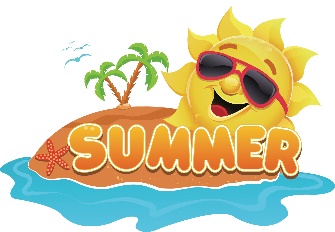 Uke 23Uke 24Uke 25NorskTema: FilmVi jobber med filmTema: Repetisjon 9A+B: Repetisjon av årets temaerMatteTema: FunksjonerArbeide med læringsmål og oppgaver på målark.Tema: FunksjonerArbeide med læringsmål og oppgaver på målark.EngelskTema: HolesØv på å snakke om hva boken handler om.Tema: HolesØv på å snakke om hva boken handler om.Samf.fagHistorie: Den andre verdenskrigenIngen timer pga muntligHistorie: Den andre verdenskrigenIngen lekserSISTE SKOLEUKE NaturfagTema: ElektrisitetPraktisk/muntlig prøve: Vær forberedt til å koble kretser, forklare komponenter i en krets og fortelle om temaet elektrisitet. Tema: RepetisjonVi repeterer årets temaer i timen. INGEN LEKSER!KRLETema: Repetisjon                                     Tema: RepetisjonTyskØv på gloser fra timene.Øv på gloser fra timene. SpanskPrøve "La casa" tirsdag 4/6.Les tekstene 10A+10B på s. 54-57 og gjør deg kjent med bruk av verb i perfektum. Kan du gi uttrykk for 3 ting du har gjort i dag eller i går?EgenvurderingEngelskfordyp.Theme: "Let`s go to the USA!"Framføre/prate om fordypningsoppgaven.Theme: RepetisjonVi repeterer årets tema.MusikkTema: Komponering9A: Film9B: Ingen timer 9C: Ingen timerTema: Komponering9A: Film 9B: 9C: Mat &helseVi lager noe av det vi harVi vasker!KRØTa med tøy til å være uteTa med tøy til å være ute